Troop 849 Rank Advancement - "BLUE SHEET"Name 		Next RankScout Spirit StatementI have demonstrated Scout Spirit by:   	Signature:   	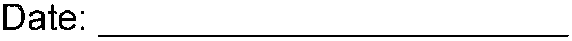 .ApprovalsNote: entered in Scoutbook on ______ initial ______Backpacking and Long Term Hikes in past 12 months and since last rank advancementDate	Hike	Days/LeaderService Projects in past 12 months and since last rank advancementDate	Project	Days/LeaderOther Troop Activities in past 12 months and since last rank advancementActivity	Days/LeaderLeadership Statement for First Class and AboveI have demonstrated leadership by:   	Senior Patrol LeaderCurrent RankAssistant SPLDate AttainedPatrol LeaderCurrent Leadership PosAssistant Patrol LeaderPrevious Leadership ScoutmasterRankPositonApprover NameSignatureDateAllSr ScoutAllAssistant SM1st and aboveScoutmaster (SM)StarLeadership TalkAllAdv Chair (AC)Tenderfoot+BOR MemberTenderfoot+BOR MemberTenderfoot+BOR Member